IV. ОБЛАСНА ПРОГРАМА ЕНЕРГОЕФЕКТИВНОСТІ. ПЕРШОЧЕРГОВІ ТА ПЕРСПЕКТИВНІ ЕЗЗ НА 2018 – 2025 РОКИ1. Першочергові та перспективні ЕЗЗ на 2018 – 2025 роки Обласної програми енергоефективностіЗ метою розроблення переліку першочергових та перспективних ЕЗЗ на 2018 − 2025 роки, які будуть фінансуватися в рамках Обласної програми енергоефективності (далі – ОПЕЕ), ОДА було здійснено відповідний запит та 
49 підприємствам і організаціям Рівненщини, а саме: 5 теплопостачальним підприємствам (ліцензіатам на державному рівні), 7 організаціям водопровідно - каналізаційного господарства (ліцензіатам на державному рівні), 
21 структурованому підприємству області, 11 підприємствам з річним обсягом споживання ПЕР понад 10 тис. т у. п. та 5 структурним підрозділам ОДА, які мають у своєму підпорядкуванні бюджетні установи і організації. Однак, з невідомих причин інформація була подана лише 39 підприємствами і організаціями, що становить 80 відсотків загальної кількості суб’єктів господарювання, яким було надіслано ці запити.За результатами опрацьованих матеріалів, поданих вказаними підприємствами, організаціями і установами, було сформовано перелік першочергових та перспективних ЕЗЗ І етапу на період 2018 – 2020 років та ІІ етапу на період 2021 – 2025 років з урахуванням років упровадження ЕЗЗ та кодів видів економічної діяльності, який наведено в додатку 3.Впродовж всього періоду дії ОПЕЕ передбачено впровадити 787 ЕЗЗ. За І етап Програми планується реалізувати 451 ЕЗЗ, з них: 180 – 
у 2018 році, 153 – у 2019 році та 118 – у 2020 році. Протягом ІІ етапу планується реалізувати 336 ЕЗЗ, з них 77 – в 2021 році, 69 – в 2022 році, 67 – у 2023 році, 62 – в 2024 році та 61 – в 2025 році.Інформація щодо залучених коштів на реалізацію ЕЗЗ Програми  в розрізі років та джерел фінансування, а також планові показники економії ПЕР наведено в табл. 29Реалізація вказаних вище ЕЗЗ дасть змогу зекономити 194,5 тис. т у. п., а саме: 2,4 млн. метрів кубічних природного газу, 0,72 тис. т нафтопродуктів, 
0,1 тис. т вугілля, 363,7 млн. кВт·г електроенергії, 25,5 тис. Гкал теплової енергії та 0,96 тис. т у. п. інших видів ПЕР. Загальна вартістю зекономлених ПЕР становитиме 161,1 млн. гривень. Вартість упровадження вказаних ЕЗЗ становить 1,44 млрд. гривень, з них 48,7 млн. гривень – державний бюджет, 121,8 млн. гривень – місцевий бюджет, 808 млн. гривень – власні кошти підприємств та 459,9 млн. гривень – інші джерела фінансування (інвестиції, кредитні кошти тощо). Інформацію щодо розподілу ЕЗЗ за кодами видів економічної діяльності, які будуть реалізовані протягом І та ІІ етапів Програми, наведено в табл. 30.Табл. 29Обсяг залучених коштів та планові показники економії ПЕР в Рівненській області за 2018 – 2025 рокиТабл. 30Інформація щодо виконання завдань з економії ПЕР за 2018 – 2025 роки 
(І – ІІ етапи) за КВЕД ДК 009:2010Зокрема, реалізація ЕЗЗ впродовж І етапу Програми (2018 – 2020 роки) дасть змогу зекономити 60,9 тис. т у. п., а саме: 1,4 млн. метрів кубічних природного газу, 0,24 тис. т нафтопродуктів, 0,1 тис. т вугілля, 129,7 млн. кВт·г електроенергії, 11,43 тис. Гкал теплової енергії та 0,7 тис. т у. п. інших видів ПЕР. Загальна вартість зекономлених ПЕР становитиме 64,8 млн. гривень. Вартість упровадження вказаних ЕЗЗ становить 877,5 млн. гривень, з них 
45,3 млн. гривень – державний бюджет, 85,9 млн. гривень – місцевий бюджет, 286,4 млн. гривень – власні кошти підприємств та 459,9 млн. гривень – інші джерела фінансування (інвестиції, кредитні кошти тощо). Інформацію щодо розподілу ЕЗЗ за кодами видів економічної діяльності, які будуть реалізовані протягом І етапу Програми, наведено в табл. 31.Реалізація ЕЗЗ протягом ІІ етапу Програми (2021 – 2025 роки) дасть змогу зекономити 97,819 тис. т у. п., а саме: 1,025 млн. метрів кубічних природного газу, 0,479 тис. т нафтопродуктів, 233,976 млн. кВт·г електроенергії, 
14,042 тис. Гкал теплової енергії та 0,297 тис. т у. п. інших видів ПЕР. Загальна вартість зекономлених ПЕР становитиме 96,207 млн. гривень.Вартість упровадження зазначених ЕЗЗ становить 560,239 млн. гривень, з них 3,46 млн. гривень – державний бюджет, 35,821 млн. гривень – місцевий бюджет, 521,558 млн. гривень – власні кошти підприємств. Інформацію щодо розподілу ЕЗЗ за кодами видів економічної діяльності, які будуть реалізовані протягом ІІ етапу Програми, наведено в табл. 32.Табл. 31Інформація щодо виконання завдань з економії ПЕР за 2018 – 2020 роки 
(І етап) за КВЕД ДК 009:2010Табл. 32Інформація щодо виконання завдань з економії ПЕР у 2021 – 2025 роках 
(ІІ етап) за КВЕД ДК 009:20102. Реалізація проектів з енергоефективності на засадах конкурсного відбору на період 2018 – 2025 років, що спрямовані на підвищення ефективності і зменшення обсягів використання ПЕР бюджетними установами і закладами області, що утримуються з місцевих бюджетівРеалізація проектів з енергоефективності на засадах конкурсного відбору на період 2018 – 2025 років вирішує питання:забезпечення 100-відсоткового обліку споживання енергоносіїв та води бюджетними установами і організаціями, що утримуються з місцевих бюджетів;зменшення споживання ПЕР бюджетними установами і закладами області, що утримуються з місцевих бюджетів;стимулювання впровадження енергозберігаючих заходів;заміщення споживання природного газу;скорочення витрат на утримання соціальної інфраструктури області.Аналіз споживання енергоносіїв бюджетними установами і закладами області, що утримуються з місцевих бюджетів, 
у 2014 – 2017 роках.Споживання природного газу у 2014 – 2017 роках становило (мал. 17):2014 рік – 10,8 млн. метрів кубічних;2015 рік – 7,5 млн. метрів кубічних;2016 рік – 7,46 млн. метрів кубічних;2017 рік – 6,7 млн. метрів кубічних.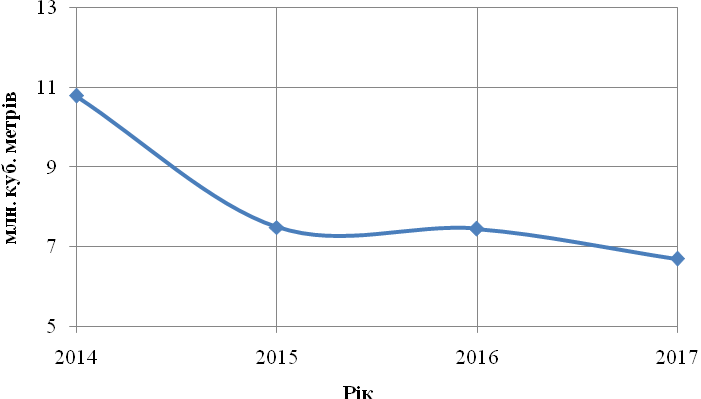 Мал. 17.Аналіз споживання енергоносіїв бюджетними установами і закладами області, що утримуються з місцевих бюджетів, свідчить що:у 2015 році бюджетні організації і установи спожили на 3,3 млн. метрів кубічних менше, ніж у 2014 році, що становить 30,5 відсотка;за 2016 рік споживання зменшилось на 0,04 млн. метрів кубічних, або на 5,3 відсотка менше, ніж у 2015 році;до кінця 2017 року вдалося скоротити споживання газу на 
0,76 млн. метрів кубічних, що становить 10,2 відсотка відносно попереднього року.Загалом за 2014 – 2017 роки простежується значне скорочення споживання природного газу бюджетною сферою області, а досягнута економія в абсолютному виразі становить 4,1 млн. метрів кубічних, або 38 відсотків.Споживання електричної енергії за 2014 – 2017 роки становило (мал. 18):2014 рік – 53,9 млн. кВт∙г;2015 рік – 53,95 млн. кВт∙г;2016 рік – 56,3 млн. кВт∙г;2017 рік – 54,9 млн. кВт∙г.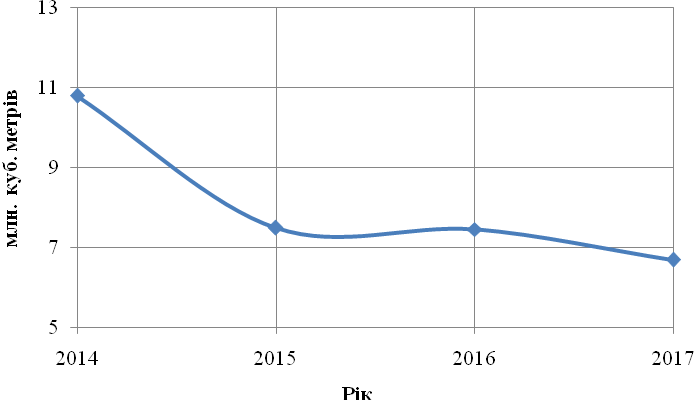 Мал. 18Обсяг споживання електричної енергії у 2017 році у порівнянні з 
2016 роком спостерігається знизився на 1,4 млн. кВт∙г, що у відносному виразі дорівнює 2,5 відсотка. Використання електричної енергії бюджетними закладами місцевого підпорядкування в 2016 році в порівнянні із 2015 роком збільшилося на 2,4 млн. кВт∙г, або на 4,4 відсотка. Обсяг споживання електроенергії у 2015 році у порівнянні з 2014 роком зменшився на 
0,05 млн. кВт∙г, що у відносному виразі становить 0,1 відсотка. Спостерігається зростання споживання електричної енергії у 2017 році у порівнянні з 
2014 роком на 1 млн. кВт∙г, що становить 1,9 відсотка.Динаміка споживання теплової енергії, води та інших видів паливно -енергетичних ресурсів у 2014 – 2017 роках відображена на мал. 19, мал. 20 та мал. 21 відповідно.Провівши аналіз рівня споживання теплової енергії за 2014 – 2017 роки, можна зробити такі висновки:за 2015 рік споживання теплової енергії збільшилось на 6,3 тис. Гкал, що становить у відносних показниках зростання на 4,5 відсотка;у 2016 році спостерігається ріст на 9,2 тис. Гкал, або на 6,2 відсотка;за 2017 рік відзначається зменшення споживання теплової енергії на 
8,3 тис. Гкал, що становить у відносних показниках спад на 5,3 відсотка.Загалом за період 2014 – 2017 років рівень використання теплової енергії бюджетними закладами місцевого підпорядкування зріс на 7,2 тис. Гкал, або на 5,1 відсотка.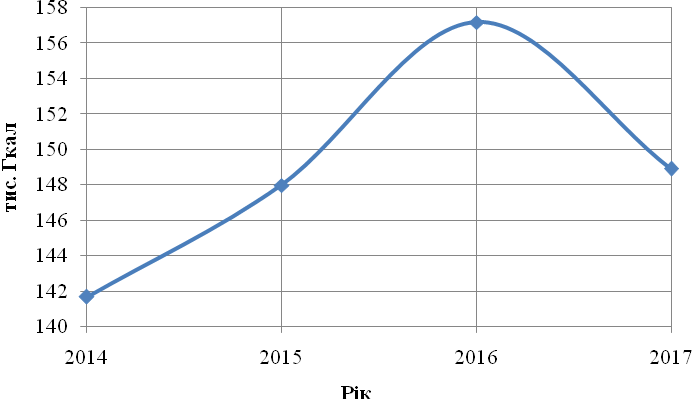 Мал. 19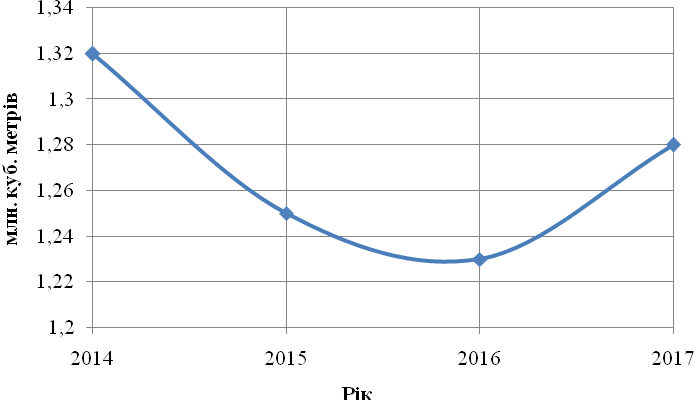 Мал. 20Споживання обсягів води в 2017 році у порівнянні з 2016 роком збільшилось на 0,05 млн. метрів кубічних, тобто на 4,1 відсотка. Споживання води у 2016 році у порівнянні з 2015 роком зменшилось на 0,02 млн. метрів кубічних, що становить 1,6 відсотка. Споживання води у 2015 році у порівнянні з 2014 роком зменшилось на 0,07 млн. метрів кубічних, або на 5,3 відсотка. Об’єм споживання води бюджетними закладами місцевого підпорядкування у 2017 році в порівнянні з 2014 роком зменшився на 0,04 млн. метрів кубічних, що становить 3 відсотки.Споживання інших видів ПЕР бюджетною сферою місцевого підпорядкування за 2017 рік у порівнянні з 2016 роком зросло на 2,8 тис. т у. п., що становить 9,2 відсотка. Динаміка споживання інших видів ПЕР у 2016 році до 2015 року характеризується зменшенням  на 14,8 тис. т у. п., тобто на 
33 відсотка. Аналізуючи показники 2015 року до обсягів 2014 року, спостерігається ріст абсолютного показника на 17,4 тис. т у. п, а відносного показника на 63,5 відсотка. Споживання бюджетними організаціями і установами місцевого підпорядкування інших видів ПЕР за 2017 рік у порівнянні з 2014 роком збільшилось на 5,4 тис. т у. п., що становить 
19,6 відсотка.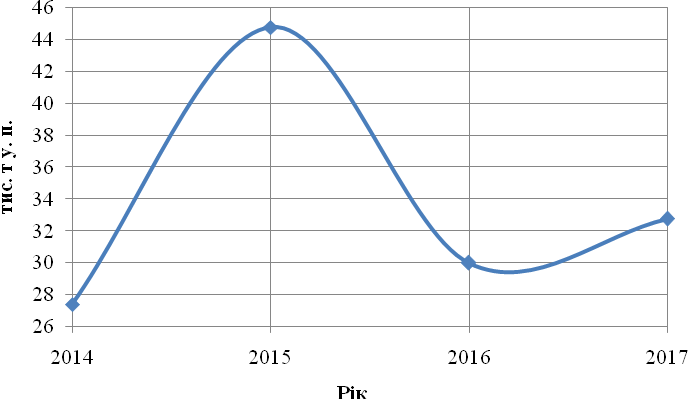 Мал. 21Обсяги та джерела фінансування проектів з енергоефективності на засадах конкурсного відбору на період 2018 – 2025 років.Фінансування проектів з енергоефективності здійснюється за рахунок коштів обласного, місцевих бюджетів та інших джерел, не заборонених законодавством.Обсяг коштів на реалізацію проектів з енергоефективності щорічно визначається при затвердженні та внесенні змін до обласного бюджету Рівненської області в межах наявних фінансових ресурсів.Орієнтовний загальний обсяг фінансування цих проектів на 
2018 – 2025 роки становить 173,3 млн. гривень, з них за рахунок коштів обласного бюджету 120 млн. гривень, в тому числі закладів обласного підпорядкування – 40 млн. гривень. Крім того, будуть залучені кошти місцевих бюджетів в обсязі 53,3 млн. гривень (табл. 33).Відбір проектів з енергоефективності, які фінансуються за рахунок коштів обласного бюджету та інших місцевих бюджетів, а також інших джерел, не заборонених чинним законодавством, здійснює конкурсна рада.Конкурсна рада у своїй діяльності керується актами Кабінету Міністрів України, іншими актами законодавства України та Положенням про обласний конкурс проектів з енергоефективності (додаток 4) та приймає остаточне рішення щодо визначення переможців конкурсу. Положення визначає порядок проведення обласного конкурсу проектів з енергоефективності, розроблених місцевими органами виконавчої влади та органами місцевого самоврядування, установами та організаціями області, що фінансуються за рахунок коштів місцевих бюджетів. З обласного бюджету здійснюється співфінансування проектів – переможців конкурсу проектів з енергоефективності:в обсязі до 60 відсотків від загальної вартості проекту для забезпечення в цілому по району (місту обласного значення) стовідсоткового обліку споживання енергоносіїв та води бюджетними установами і закладами, що утримуються з місцевих бюджетів, у разі якщо термін окупності проекту становить не більше ніж три роки, та за умови підтвердження співфінансування цих проектів з місцевих бюджетів у розмірі не менше ніж 40 відсотків;в обсязі 100 відсотків від загальної вартості проекту для бюджетних установ і закладів області, що утримуються з обласного бюджету, у разі якщо термін окупності проекту становить не більше ніж п’ять років.Фінансування заходів з реалізації проектів здійснюється відповідно до угод, укладених головним розпорядником коштів – департаментом житлово-комунального господарства, енергетики та енергоефективності ОДА, з причетними місцевими органами виконавчої влади і органами місцевого самоврядування та переможцями конкурсу.Табл. 33Потреба в коштах для реалізації ЕЗЗ на період 2018 – 2025 роківДодаток 4ПОЛОЖЕННЯпро обласний конкурс проектів з енергоефективностіІ. Загальні положенняЦе Положення визначає порядок проведення обласного конкурсу проектів з енергоефективності (далі – Конкурс), розроблених місцевими органами виконавчої влади та органами місцевого самоврядування, установами та організаціями області, що фінансуються за рахунок коштів місцевих бюджетів.Метою Конкурсу є відбір проектів з енергоефективності (далі – Проекти), які фінансуються за рахунок коштів обласного бюджету та інших місцевих бюджетів, а також інших джерел, не заборонених чинним законодавством. Проекти мають бути спрямовані на підвищення рівня енергоефективності шляхом впровадження стовідсоткового обліку спожитих енергоносіїв та наданих комунальних послуг, встановлення автоматичних систем регулювання теплової енергії, модернізації або заміни наявного енергоємного обладнання, заміщення або скорочення споживання природного газу, запровадження новітніх енергозберігаючих технологій тощо виключно за результатами технічних звітів з енергоаудиту з терміном окупності не більше ніж три роки. Передбачається проведення Конкурсу наявних Проектів з урахуванням строку їх окупності, даних енергетичних паспортів об’єктів та обсягу споживання ними енергоресурсів, визначеного за результатами моніторингу упродовж попередніх трьох років (у натуральних показниках та грошовому виразі).При цьому, обов’язковою умовою є зустрічна перевірка (звірка) Дирекцією конкурсу з енергопостачальними компаніями (тощо) результатів моніторингу використання обсягів ПЕР за вказаний період установами і організаціями, що фінансуються з місцевого бюджету, які претендують на участь у Конкурсі. У разі наявності розходжень у зазначених показниках, в тому числі згідно із бухгалтерськими звітами бюджетних установ і організацій щодо використання інших видів палива (у натуральних показниках та грошовому виразі), Проект знімається із розгляду Дирекцією Конкурсу до усунення недоліків, після чого можливий повторний розгляд цих матеріалів.Учасниками Конкурсу можуть бути проекти, розроблені місцевими органами виконавчої влади та органами місцевого самоврядування, установами і організаціями області, що фінансуються за рахунок коштів місцевих бюджетів, та Проекти, розроблені та подані спільно кількома учасниками. Основними завданнями Конкурсу є:забезпечення належного функціонування та сталого розвитку соціальної інфраструктури територіальних громад Рівненської області в умовах скорочення споживання енергоносіїв, передусім природного газу, за рахунок упровадження заходів з енергозбереження і енергоефективності та заміщення використання природного газу альтернативними видами палива місцевого виробництва;стимулювання застосування сучасних технологій та інноваційних рішень у сфері енергозбереження та енергоефективності в бюджетній сфері;забезпечення популяризації успішного досвіду районів, міст обласного значення, ОТГ, структурних підрозділів ОДА у вирішенні проблемних питань підвищення енергоефективності та висвітлення результатів реалізації проектів (додаток 6);проведення нарад і семінарів для представників структурних підрозділів ОДА, місцевих органів виконавчої влади та органів місцевого самоврядування з питань упровадження механізмів використання відновлюваних джерел енергії та альтернативних видів палива в бюджетних установах тощо (додаток 6). II. Основна тематика проектівЕнерго- та ресурсозбереження, енергоефективність, у тому числі у сфері використання відновлюваних джерел енергії та альтернативних видів палива в установах та організаціях області, які утримуються з місцевих бюджетів:оснащення сучасними приладами обліку споживання ПЕР та автоматичними системами регулювання теплової енергії;заміщення використання імпортованого природного газу;модернізація або заміна наявного енергоємного обладнання, запровадження новітніх енергоефективних та енергозберігаючих технологій;використання альтернативних та відновлюваних джерел енергії та місцевих видів палива;технічне переоснащення установ і організацій з використанням передових енергозберігаючих технологій та сучасного енергоефективного обладнання за результатами технічних звітів з енергоаудиту;технічні та організаційні рішення, що забезпечують суттєву оптимізацію споживання ресурсів та економію бюджетних коштів за результатами проведених енергоаудитів.III. Організаційне забезпечення конкурсу1. Організаційно-адміністративне забезпечення Конкурсу здійснюється радою (додаток 5) з проведення обласного конкурсу проектів з енерго-ефективності (далі - Конкурсна рада) та Дирекцією конкурсу.2. Конкурсна рада є органом, який здійснює загальне керівництво щодо організації та проведення конкурсу, а також визначає його переможців.Конкурсну раду очолюють заступник голови ОДА, відповідно до розподілу функціональних повноважень, та перший заступник голови обласної ради, які почергово головують на засіданнях.3. До складу конкурсної ради можуть входити керівники та відповідальні працівники органів виконавчої влади та органів місцевого самоврядування області, депутати обласної ради, незалежні експерти, представники громадських організацій (за згодою).4. Співголови Конкурсної ради та її члени здійснюють свої повноваження на громадських засадах.5. Конкурсна рада:затверджує план здійснення організаційно-технічних заходів з проведення Конкурсу;розглядає і затверджує протокольним рішенням документи, підготовлені Дирекцією конкурсу, щодо вимог до форми заявки, змісту Проектів та порядку їх оцінювання;визначає переможців Конкурсу, а також рекомендації щодо фінансування Проектів;надає консультаційну та організаційну підтримку Дирекції конкурсу з питань проведення Конкурсу і забезпечує контроль за виконанням прийнятих радою рішень.6. Рішення Конкурсної ради приймаються на її засіданні за умови присутності не менше двох третин її складу.Рішення вважається прийнятим, якщо за нього проголосувало більше половини присутніх на засіданні, але не менше половини складу Конкурсної ради. У разі рівної кількості голосів вирішальними є голоси співголів Конкурсної ради.За результатами засідання Конкурсної ради складається протокол щодо переліку переможців Конкурсу з розподілом коштів за Проектами, який підписується головуючим, секретарем та членами Конкурсної ради, які брали участь у засіданні.7. Дирекція конкурсу є виконавчим органом конкурсної ради. Функції Дирекції конкурсу виконуються департаментом житлово-комунального господарства, енергетики та енергоефективності ОДА. Очолює Дирекцію Конкурсу директор департаменту житлово-комунального господарства, енергетики та енергоефективності ОДА.Для здійснення своїх повноважень Дирекція Конкурсу може залучати представників місцевих органів виконавчої влади, органів місцевого самоврядування та їх об'єднань, громадських організацій, незалежних експертів та інших.8. Дирекція Конкурсу:забезпечує підготовку і проведення Конкурсу;бере участь у розробленні умов Конкурсу, зокрема у формуванні вимог до форми заявки, змісту Проектів та порядку їх оцінювання;затверджує порядок реєстрації Проектів;проводить реєстрацію заяв та інших необхідних документів, здійснює перевірку Проектів на відповідність вимогам Конкурсу та подальшу реєстрацію його учасників;забезпечує поширення інформації про Конкурс, зокрема щодо форми заявок на участь у Конкурсі, та здійснює організаційно-технічну та інформаційну підтримку Конкурсу;самостійно або із залученням фахівців здійснює попередню оцінку Проектів, готує та надає Конкурсній раді аналітичні висновки за результатами оцінки Проектів;здійснює моніторинг реалізації Проектів (у тому числі Проектів, які реалізовувалися у рамках Конкурсів минулих (не більш ніж трьох) років);аналізує соціально-економічні показники реалізації Проектів та після закінчення бюджетного року інформує про них Конкурсну раду.9. Департамент житлово-комунального господарства, енергетики та енергоефективності ОДА є головним розпорядником коштів обласного бюджету, виділених з обласного бюджету на фінансування реалізації Проектів переможців Конкурсу в частині міжбюджетних трансферів для місцевих бюджетів.Таким чином, департаментом житлово-комунального господарства, енергетики та енергоефективності ОДА фінансові ресурси передаються місцевим бюджетам, а ними визначаються головні розпорядники бюджетних коштів на рівні адміністративно-територіальної одиниці (району, ОТГ тощо).У межах своїх повноважень департамент житлово-комунального господарства, енергетики та енергоефективності ОДА укладає угоди та здійснює фінансування заходів з організації Конкурсу та реалізації Проектів-переможців.Пунктом 47 статті 2 глави 1 Бюджетного кодексу України встановлено визначення основних термінів, а саме: «розпорядник бюджетних коштів - бюджетна установа в особі її керівника, уповноважена на отримання бюджетних асигнувань, взяття бюджетних зобов'язань та здійснення витрат бюджету».Разом з тим, відповідно до пункту 1 статті 121 глави 18 Бюджетного кодексу України «Посадові особи, з вини яких допущено порушення бюджетного законодавства, несуть цивільну, дисциплінарну, адміністративну або кримінальну відповідальність згідно з законом.». ІV. Процедура проведення Конкурсу1. Підставою для оголошення Конкурсу є рішення Конкурсної ради.Повідомлення про проведення Конкурсу та умови його проведення публікуються із зазначенням терміну подання заяв на участь у ньому.Інформація про Конкурс розміщується на офіційних веб-сайтах Рівненської ОДА та Рівненської обласної ради, а також у місцевих засобах масової інформації.2. На Конкурс подаються Проекти із позитивними висновками державної експертизи структурних підрозділів ДП «Укрдержбудекспертиза» (при наявності експертного звіту); за умови підтвердження співфінансування цих Проектів з місцевих бюджетів із зазначенням його розміру від загальної вартості Проекту на час подання (розпорядження (рішення тощо) місцевого органу виконавчої влади, органу місцевого самоврядування), крім Проектів, які впроваджуються бюджетними установами і організаціями, що утримуються з обласного бюджету. Обов’язковою умовою для подання Проектів на Конкурс є розрахунок строку їх окупності у складі ПКД.Вимоги до написання та подання Проектів, форма проектної заявки затверджуються рішенням Конкурсної ради.3. У процесі підготовки Проектів їх розробники мають право звертатися, у разі потреби, до Дирекції Конкурсу для одержання додаткової інформації. Відповідь надається протягом десяти робочих днів після одержання запиту.4. Реєстрація Проектів, що беруть участь у конкурсі, здійснюється Дирекцією Конкурсу.5. Дирекція Конкурсу розпочинає приймання заяв на участь у Конкурсі з дня опублікування повідомлення.Подання Проектів на Конкурс здійснюється упродовж терміну, визначеного рішенням Конкурсної ради.6. Конкурс проводиться у два етапи.На першому етапі розглядаються заяви на участь у Конкурсі. Дирекцією Конкурсу приймається рішення щодо відповідності документів, поданих претендентом, умовам участі у Конкурсі та про реєстрацію претендента як учасника Конкурсу чи відмову у реєстрації у разі невідповідності документів вимогам щодо участі у Конкурсі.При цьому, претенденти на участь у Конкурсі повинні надавати (у разі потреби) завірені належним чином копії технічних паспортів обладнання (котлів тощо), яке замінюється, де вказані гарантійні терміни та терміни їх експлуатації. Якщо Проект спрямований на заміну такого обладнання, фактичний термін експлуатації якого менший за нормативний, то цей Проект не допускається до розгляду Дирекцією конкурсу.Крім того, з метою належної оцінки Проектів Дирекцією Конкурсу, претендентам на участь у Конкурсі подавати локальні кошторисні розрахунки.Дирекція Конкурсу проводить перевірку комплектності та змісту пакета документів. У разі коли він є повним, оформленим належним чином та за своїм змістом відповідає встановленим вимогам, реєструє поданий Проект у журналі.Підставою для відмови у реєстрації претендента як учасника конкурсу є:невідповідність претендента вимогам щодо співфінансування, визначеним у Програмі;невідповідність претендента вимогам пункту 3 розділу І цього Положення;невідповідність змісту Проекту основним напрямам, умовам проведення Конкурсу, вимогам щодо їх розроблення;недотримання умов Конкурсу щодо комплектності поданих документів;порушення інших умов, визначених у тексті оголошення про Конкурс.У разі відмови у реєстрації для участі в Конкурсі апліканти мають право подати удосконалений варіант конкурсної документації, але не пізніше кінцевого терміну, визначеного рішенням Конкурсної ради.Термін для ознайомлення, опрацювання попередніх аналітичних висновків Дирекції Конкурсу представниками місцевих органів виконавчої влади, органів місцевого самоврядування та їх об'єднань, громадських організацій, незалежних експертів та інших становить 5 робочих днів. При цьому, вказані висновки в обов’язковому порядку розміщуються на офіційних веб-сайтах ОДА та обласної ради.Після цього Дирекція Конкурсу готує та подає Конкурсній раді аналітичні висновки за результатами оцінки Проектів з урахуванням можливих змін, зауважень, доповнень тощо виключно у відповідності із встановленими вимогами, а також у визначений термін вносить пропозиції Конкурсній раді щодо визначення переможців Конкурсу.На другому етапі Конкурсна рада приймає остаточне рішення щодо визначення переможців Конкурсу з урахуванням висновків Дирекції конкурсу.7. Оцінювання Проектів, поданих для участі у Конкурсі, відбувається у два етапи: перший етап – отримання експертних оцінок та рекомендацій; другий етап – оцінка Проектів Конкурсною радою на основі аналізу експертних оцінок та рекомендацій.8. Рішення Конкурсної ради є підставою для оголошення результатів Конкурсу.9. Фінансування заходів з реалізації Проектів, а також відповідне звітування переможців Конкурсу здійснюється відповідно до угод, укладених головним розпорядником коштів – департаментом житлово-комунального господарства, енергетики та енергоефективності ОДА, з причетними місцевими органами виконавчої влади і органами місцевого самоврядування та переможцями Конкурсу.10. З метою здійснення Дирекцією конкурсу верифікації результатів реалізації зазначених Проектів в частині відповідності розрахункової економії ПЕР згідно із розрахунком строку їх окупності в розділі ПКД, поданій на Конкурс, до фактичного рівня економії ПЕР (в натуральних показниках та грошовому виразі) бюджетною організацією тощо.Крім того, переможці Конкурсу зобов’язані надавати інформацію щодо фактичного обсягу споживання ПЕР протягом трьох календарних років від дати завершення реалізації Проекту в повному обсязі (згідно із декларацією про готовність до експлуатації об’єкта).Додаток 5С К Л А ДКонкурсної ради з проведення обласного конкурсупроектів з енергоефективностіДодаток 6Заходищодо проведення пропаганди та популяризації енергоефективності та енергозбереженняДепартаменту житлово-комунального господарства, енергетики та енергоефективності ОДА забезпечити:популяризацію успішного досвіду у вирішенні проблемних питань підвищення енергоефективності шляхом:проведення інформаційних кампаній в місцевих засобах масової інформації стосовно залучення фінансових ресурсів із різних джерел фінансування для впровадження енергозберігаючих заходів, висвітлення результатів реалізації енергоефективних проектів;проведення нарад і семінарів для представників ОДА, РДА, ОТГ та органів місцевого самоврядування за участю неурядових організацій і громадськості з питань впровадження механізмів використання відновлюваних джерел енергії та альтернативних видів палива у суспільному виробництві та житлово-комунальному господарстві, оптимізації їх використання тощо;розміщення на офіційних веб-сайтах органів влади та в соціальних мережах інформації стосовно здійснення енергозберігаючих заходів та результатів їх реалізації;видання листівок, брошур, плакатів з метою підвищення культури енергоспоживання та ефективного використання енергоносіїв та води, популяризації економічних, екологічних і соціальних переваг енергозбереження, підвищення освітнього рівня громадськості у цій сфері;щорічне проведення:а) Міжрегіонального інвестиційного форуму з питань енергоефективності та енергозбереження в рамках роботи Міжнародної спеціалізованої виставки «Сучасність. Енергозбереження. Технології. (СЕТ)»;б) обласних конкурсів дитячої творчості:«Енергозбереження – очима дітей»;«Енергоефективність – в творчості дітей»;«Відходам – друге життя»з незалежним оцінюванням відвідувачами виставки та подальшим нагородженням грамотами та цінними подарунками переможців (І, ІІ, ІІІ місце);в) видання календарів (тощо) із висвітленням переможців, учасників обласних конкурсів дитячої творчості та їх робіт з подальшим розповсюдженням серед місцевих органів виконавчої влади та органів місцевого самоврядування, закладів освіти (тощо), переможців і учасників цих конкурсів та інших причетних.РокиВартість розроблення і впровадження ЕЗЗ та джерела фінансуванняВартість розроблення і впровадження ЕЗЗ та джерела фінансуванняВартість розроблення і впровадження ЕЗЗ та джерела фінансуванняЕкономія ПЕРЕкономія ПЕРЕкономія ПЕРЕкономія ПЕРЕкономія ПЕРЕкономія ПЕРЕкономія ПЕРЕкономія ПЕРРокиВартість розроблення і впровадження ЕЗЗ та джерела фінансуванняВартість розроблення і впровадження ЕЗЗ та джерела фінансуванняВартість розроблення і впровадження ЕЗЗ та джерела фінансуванняразом зекономлено тис. т у. п.вартість зеконом-лених ПЕР, тис. грн.у тому числі:у тому числі:у тому числі:у тому числі:у тому числі:у тому числі:РокиВартість розроблення і впровадження ЕЗЗ та джерела фінансуванняВартість розроблення і впровадження ЕЗЗ та джерела фінансуванняВартість розроблення і впровадження ЕЗЗ та джерела фінансуванняразом зекономлено тис. т у. п.вартість зеконом-лених ПЕР, тис. грн.природний газ,млн. метрів кубічних нафто-продукти, тис. твугілля, тис. телектро-енергія, млн. кВт гтепло-енергія, тис. Гкалінші види палива, тис. т у. п.Рокитис. грн.код джерела фінансуваннякод джерела фінансуванняразом зекономлено тис. т у. п.вартість зеконом-лених ПЕР, тис. грн.природний газ,млн. метрів кубічних нафто-продукти, тис. твугілля, тис. телектро-енергія, млн. кВт гтепло-енергія, тис. Гкалінші види палива, тис. т у. п.Рокитис. грн.код джерела фінансуваннякод джерела фінансуванняразом зекономлено тис. т у. п.вартість зеконом-лених ПЕР, тис. грн.природний газ,млн. метрів кубічних нафто-продукти, тис. твугілля, тис. телектро-енергія, млн. кВт гтепло-енергія, тис. Гкалінші види палива, тис. т у. п.123345678910112018146360,0811183,11120,5652820977,6850,2604340,0709240,08441,546844,28850,236992018146360,0836148,099220,5652820977,6850,2604340,0709240,08441,546844,28850,236992018146360,0899028,868320,5652820977,6850,2604340,0709240,08441,546844,28850,236992018146360,080,00420,5652820977,6850,2604340,0709240,08441,546844,28850,236992019260840,2721135,304118,8466220969,3730,7670460,080110,00042,596153,301460,267532019260840,2734249,40218,8466220969,3730,7670460,080110,00042,596153,301460,267532019260840,2793355,57318,8466220969,3730,7670460,080110,00042,596153,301460,267532019260840,27112100418,8466220969,3730,7670460,080110,00042,596153,301460,267532020470335,9912957,30121,4887422897,1450,3244530,085610,00045,584243,834670,161552020470335,9915535,30221,4887422897,1450,3244530,085610,00045,584243,834670,161552020470335,9994043,39321,4887422897,1450,3244530,085610,00045,584243,834670,161552020470335,99347800421,4887422897,1450,3244530,085610,00045,584243,834670,161552021108974,973040120,8079118273,1320,337700,085610,00043,968683,018610,085852021108974,976122,3220,8079118273,1320,337700,085610,00043,968683,018610,085852021108974,9799812,67320,8079118273,1320,337700,085610,00043,968683,018610,085852021108974,970,00420,8079118273,1320,337700,085610,00043,968683,018610,085852022108044,76420118,4436618662,5020,19290,085610,00045,147293,280970,109732022108044,766238218,4436618662,5020,19290,085610,00045,147293,280970,109732022108044,76101387318,4436618662,5020,19290,085610,00045,147293,280970,109732022108044,760,00418,4436618662,5020,19290,085610,00045,147293,280970,109732023116654,870,00118,8143318544,5520,1453030,1087610,00046,517832,616970,041042023116654,8712676,30218,8143318544,5520,1453030,1087610,00046,517832,616970,041042023116654,87103978,57318,8143318544,5520,1453030,1087610,00046,517832,616970,041042023116654,870,00418,8143318544,5520,1453030,1087610,00046,517832,616970,041042024111473,050,00119,4880919343,2720,1378030,1133910,00047,950262,636370,058042024111473,055819,10219,4880919343,2720,1378030,1133910,00047,950262,636370,058042024111473,05105653,95319,4880919343,2720,1378030,1133910,00047,950262,636370,058042024111473,050,00419,4880919343,2720,1378030,1133910,00047,950262,636370,058042025115692,210,00120,2459021384,2960,2113030,085610,00050,391642,488970,002042025115692,214965,00220,2459021384,2960,2113030,085610,00050,391642,488970,002042025115692,21110727,21320,2459021384,2960,2113030,085610,00050,391642,488970,002042025115692,210,00420,2459021384,2960,2113030,085610,00050,391642,488970,00204Разом1438376,248735,71194,461161051,9552,3770,7160,084363,70325,4670,963Разом1438376,2121753,72194,461161051,9552,3770,7160,084363,70325,4670,963Разом1438376,2807986,83194,461161051,9552,3770,7160,084363,70325,4670,963Разом1438376,24599004194,461161051,9552,3770,7160,084363,70325,4670,963Назва секції за КВЕД ДК 009:2010Вартість розроблення і впровадження ЕЗЗ та джерела фінансуванняВартість розроблення і впровадження ЕЗЗ та джерела фінансуванняВартість розроблення і впровадження ЕЗЗ та джерела фінансуванняЕкономія ПЕРЕкономія ПЕРЕкономія ПЕРЕкономія ПЕРЕкономія ПЕРЕкономія ПЕРЕкономія ПЕРЕкономія ПЕРНазва секції за КВЕД ДК 009:2010Вартість розроблення і впровадження ЕЗЗ та джерела фінансуванняВартість розроблення і впровадження ЕЗЗ та джерела фінансуванняВартість розроблення і впровадження ЕЗЗ та джерела фінансуванняразом зеко-номлено,       тис. т у. п.вартість зеконом-лених ПЕР,          тис. грн.у тому числі:у тому числі:у тому числі:у тому числі:у тому числі:у тому числі:Назва секції за КВЕД ДК 009:2010Вартість розроблення і впровадження ЕЗЗ та джерела фінансуванняВартість розроблення і впровадження ЕЗЗ та джерела фінансуванняВартість розроблення і впровадження ЕЗЗ та джерела фінансуванняразом зеко-номлено,       тис. т у. п.вартість зеконом-лених ПЕР,          тис. грн.при-родний газ, млн. м3нафто-продукти, тис. твугілля,              тис. телектро-енергія,  млн. кВт*г.тепло-енергія, тис. Гкалінші види палива,           тис. т у. п.Назва секції за КВЕД ДК 009:2010тис. грн.код джерела фінансува-ннякод джерела фінансува-нняразом зеко-номлено,       тис. т у. п.вартість зеконом-лених ПЕР,          тис. грн.при-родний газ, млн. м3нафто-продукти, тис. твугілля,              тис. телектро-енергія,  млн. кВт*г.тепло-енергія, тис. Гкалінші види палива,           тис. т у. п.Назва секції за КВЕД ДК 009:2010тис. грн.код джерела фінансува-ннякод джерела фінансува-нняразом зеко-номлено,       тис. т у. п.вартість зеконом-лених ПЕР,          тис. грн.при-родний газ, млн. м3нафто-продукти, тис. твугілля,              тис. телектро-енергія,  млн. кВт*г.тепло-енергія, тис. Гкалінші види палива,           тис. т у. п.12334567891011А. Сільське, лісове та рибне господарство32637,030,0013,8344139411,880,0000,715630,0001,7475514,453470,10612А. Сільське, лісове та рибне господарство32637,030,0023,8344139411,880,0000,715630,0001,7475514,453470,10612А. Сільське, лісове та рибне господарство32637,0332637,0333,8344139411,880,0000,715630,0001,7475514,453470,10612А. Сільське, лісове та рибне господарство32637,030,0043,8344139411,880,0000,715630,0001,7475514,453470,10612В. Добувна промис-ловість і розробле-ння кар'єрів965,000,0010,42122282,000,0000,0000,0001,2000,0000,000В. Добувна промис-ловість і розробле-ння кар'єрів965,000,0020,42122282,000,0000,0000,0001,2000,0000,000В. Добувна промис-ловість і розробле-ння кар'єрів965,0096530,42122282,000,0000,0000,0001,2000,0000,000В. Добувна промис-ловість і розробле-ння кар'єрів965,000,0040,42122282,000,0000,0000,0001,2000,0000,000 С. Переробна промисловість4191,000,0010,07399406,9050,0380,0000,0000,08260,0000,000 С. Переробна промисловість4191,000,0020,07399406,9050,0380,0000,0000,08260,0000,000 С. Переробна промисловість4191,00419130,07399406,9050,0380,0000,0000,08260,0000,000 С. Переробна промисловість4191,000,0040,07399406,9050,0380,0000,0000,08260,0000,000D. Постачання електроенергії, газу, пари та кондиційо-ваного повітря741985,015763,901139,3522696625,741,757550,0000,000351,4883,8200,000D. Постачання електроенергії, газу, пари та кондиційо-ваного повітря741985,011973,302139,3522696625,741,757550,0000,000351,4883,8200,000D. Постачання електроенергії, газу, пари та кондиційо-ваного повітря741985,01734247,813139,3522696625,741,757550,0000,000351,4883,8200,000D. Постачання електроенергії, газу, пари та кондиційо-ваного повітря741985,010,004139,3522696625,741,757550,0000,000351,4883,8200,00012334567891011Е. Водопостачання; каналізація, пово-дження з відходами481447,950,0012,9733613159,610,0000,0000,0008,288980,0000,000Е. Водопостачання; каналізація, пово-дження з відходами481447,95288622,9733613159,610,0000,0000,0008,288980,0000,000Е. Водопостачання; каналізація, пово-дження з відходами481447,9518661,9532,9733613159,610,0000,0000,0008,288980,0000,000Е. Водопостачання; каналізація, пово-дження з відходами481447,9545990042,9733613159,610,0000,0000,0008,288980,0000,000М. Професійна, наукова та технічна діяльність7065,500,0010,575280,0020,028920,0000,0840,08330,934480,164М. Професійна, наукова та технічна діяльність7065,500,0020,575280,0020,028920,0000,0840,08330,934480,164М. Професійна, наукова та технічна діяльність7065,507065,5030,575280,0020,028920,0000,0840,08330,934480,164М. Професійна, наукова та технічна діяльність7065,500,0040,575280,0020,028920,0000,0840,08330,934480,164N. Діяльність у сфері адміністративного та допоміжного обслуговування4916,094916,0913,74675397,8850,023080,0000,0000,007220,06880,01452N. Діяльність у сфері адміністративного та допоміжного обслуговування4916,090,0023,74675397,8850,023080,0000,0000,007220,06880,01452N. Діяльність у сфері адміністративного та допоміжного обслуговування4916,090,0033,74675397,8850,023080,0000,0000,007220,06880,01452N. Діяльність у сфері адміністративного та допоміжного обслуговування4916,090,0043,74675397,8850,023080,0000,0000,007220,06880,01452Р. Освіта87740,200,0017,081773445,4510,52640,0000,0000,586113,08370,63436Р. Освіта87740,2077569,227,081773445,4510,52640,0000,0000,586113,08370,63436Р. Освіта87740,201017137,081773445,4510,52640,0000,0000,586113,08370,63436Р. Освіта87740,200,0047,081773445,4510,52640,0000,0000,586113,08370,63436Q. Охорона здоров'я та надання соціальної допомоги49138,9237455,7210,329793383,4750,0000,0000,0000,108171,9080,022Q. Охорона здоров'я та надання соціальної допомоги49138,9211683,220,329793383,4750,0000,0000,0000,108171,9080,022Q. Охорона здоров'я та надання соціальної допомоги49138,920,0030,329793383,4750,0000,0000,0000,108171,9080,022Q. Охорона здоров'я та надання соціальної допомоги49138,920,0040,329793383,4750,0000,0000,0000,108171,9080,022R. Мистецтво, спорт, розваги та відпочинок28289,560010,331841933,100,0030,0000,0000,1111,1980,0216R. Мистецтво, спорт, розваги та відпочинок28289,52764220,331841933,100,0030,0000,0000,1111,1980,0216R. Мистецтво, спорт, розваги та відпочинок28289,547,5030,331841933,100,0030,0000,0000,1111,1980,0216R. Мистецтво, спорт, розваги та відпочинок28289,50,0040,331841933,100,0030,0000,0000,1111,1980,0216Разом за І – ІІ етапами (2018 – 2025 роки)1438376,248735,721158,72055161051,962,376950,715630,084363,7029225,466530,96277Разом за І – ІІ етапами (2018 – 2025 роки)1438376,2121753,72158,72055161051,962,376950,715630,084363,7029225,466530,96277Разом за І – ІІ етапами (2018 – 2025 роки)1438376,2807986,793158,72055161051,962,376950,715630,084363,7029225,466530,96277Разом за І – ІІ етапами (2018 – 2025 роки)1438376,24599004158,72055161051,962,376950,715630,084363,7029225,466530,96277Назва секції за КВЕД ДК 009:2010Вартість розробки і впровадження ЕЗЗ та джерела фінансуванняВартість розробки і впровадження ЕЗЗ та джерела фінансуванняВартість розробки і впровадження ЕЗЗ та джерела фінансуванняЕкономія ПЕРЕкономія ПЕРЕкономія ПЕРЕкономія ПЕРЕкономія ПЕРЕкономія ПЕРЕкономія ПЕРЕкономія ПЕРНазва секції за КВЕД ДК 009:2010Вартість розробки і впровадження ЕЗЗ та джерела фінансуванняВартість розробки і впровадження ЕЗЗ та джерела фінансуванняВартість розробки і впровадження ЕЗЗ та джерела фінансуванняразом зеко-номлено, тис. т у. п.вартість зеконом-лених ПЕР, тис. грн.у тому числі:у тому числі:у тому числі:у тому числі:у тому числі:у тому числі:Назва секції за КВЕД ДК 009:2010Вартість розробки і впровадження ЕЗЗ та джерела фінансуванняВартість розробки і впровадження ЕЗЗ та джерела фінансуванняВартість розробки і впровадження ЕЗЗ та джерела фінансуванняразом зеко-номлено, тис. т у. п.вартість зеконом-лених ПЕР, тис. грн.природний газ, млн. метрів кубічнихнафто-продукти,           тис. твугілля,              тис. тЕлектро-енергія, млн. кВт·гтепло-енергія,     тис. Гкалінші види палива,           тис. т у. п.Назва секції за КВЕД ДК 009:2010тис. грн.код джерела фінансуваннякод джерела фінансуванняразом зеко-номлено, тис. т у. п.вартість зеконом-лених ПЕР, тис. грн.природний газ, млн. метрів кубічнихнафто-продукти,           тис. твугілля,              тис. тЕлектро-енергія, млн. кВт·гтепло-енергія,     тис. Гкалінші види палива,           тис. т у. п.Назва секції за КВЕД ДК 009:2010тис. грн.код джерела фінансуваннякод джерела фінансуванняразом зеко-номлено, тис. т у. п.вартість зеконом-лених ПЕР, тис. грн.природний газ, млн. метрів кубічнихнафто-продукти,           тис. твугілля,              тис. тЕлектро-енергія, млн. кВт·гтепло-енергія,     тис. Гкалінші види палива,           тис. т у. п.12334567891011А. Сільське, лісове та рибне господарство9558,46011,2033812548,43000,23664400,1873485,4561430,013214А. Сільське, лісове та рибне господарство9558,46021,2033812548,43000,23664400,1873485,4561430,013214А. Сільське, лісове та рибне господарство9558,469558,531,2033812548,43000,23664400,1873485,4561430,013214А. Сільське, лісове та рибне господарство9558,46041,2033812548,43000,23664400,1873485,4561430,013214В. Добувна промисловість і розроблення кар'єрів285010,21060822,0000000,600В. Добувна промисловість і розроблення кар'єрів285020,21060822,0000000,600В. Добувна промисловість і розроблення кар'єрів28528530,21060822,0000000,600В. Добувна промисловість і розроблення кар'єрів285040,21060822,0000000,600С. Переробна промисловість4191010,07390406,9050,038000,082600С. Переробна промисловість4191020,07390406,9050,038000,082600С. Переробна промисловість4191419130,07390406,9050,038000,082600С. Переробна промисловість4191040,07390406,9050,038000,082600D. Постачання електроенергії, газу, пари та кондиційо-ваного повітря260210,84263,9149,0830035889,051,0125500122,46431,720D. Постачання електроенергії, газу, пари та кондиційо-ваного повітря260210,8473,3249,0830035889,051,0125500122,46431,720D. Постачання електроенергії, газу, пари та кондиційо-ваного повітря260210,8255473,62349,0830035889,051,0125500122,46431,720D. Постачання електроенергії, газу, пари та кондиційо-ваного повітря260210,80449,0830035889,051,0125500122,46431,720Е. Водопостачання; каналізація, поводження з відходами465861,9011,991788962,330005,54477600Е. Водопостачання; каналізація, поводження з відходами465861,978621,991788962,330005,54477600Е. Водопостачання; каналізація, поводження з відходами465861,95175,931,991788962,330005,54477600Е. Водопостачання; каналізація, поводження з відходами465861,945990041,991788962,330005,54477600М. Професійна, наукова та технічна діяльність7065,5010,575280,0020,0289200,0840,08330,934480,164176М. Професійна, наукова та технічна діяльність7065,5020,575280,0020,0289200,0840,08330,934480,164176М. Професійна, наукова та технічна діяльність7065,57065,530,575280,0020,0289200,0840,08330,934480,164176М. Професійна, наукова та технічна діяльність7065,5040,575280,0020,0289200,0840,08330,934480,164176N. Діяльність у сфері адміністративного та допоміжного обслуговування4916,094916,0913,72316255,1080,016563000,0072220,0341190,00432N. Діяльність у сфері адміністративного та допоміжного обслуговування4916,09023,72316255,1080,016563000,0072220,0341190,00432N. Діяльність у сфері адміністративного та допоміжного обслуговування4916,09033,72316255,1080,016563000,0072220,0341190,00432N. Діяльність у сфері адміністративного та допоміжного обслуговування4916,09043,72316255,1080,016563000,0072220,0341190,00432Р. Освіта61631,2013,567671726,2510,2539000,5861050,88480,46236Р. Освіта61631,256985,223,567671726,2510,2539000,5861050,88480,46236Р. Освіта61631,2464633,567671726,2510,2539000,5861050,88480,46236Р. Освіта61631,2043,567671726,2510,2539000,5861050,88480,46236Q. Охорона здоров'я та надання соціальної допомоги46438,9235495,7210,324773340,6250000,101571,891080,022Q. Охорона здоров'я та надання соціальної допомоги46438,9210943,220,324773340,6250000,101571,891080,022Q. Охорона здоров'я та надання соціальної допомоги46438,92030,324773340,6250000,101571,891080,022Q. Охорона здоров'я та надання соціальної допомоги46438,92040,324773340,6250000,101571,891080,022R. Мистецтво, спорт, розваги та відпочинок17377,460010,14710893,5000,002000,070,5040R. Мистецтво, спорт, розваги та відпочинок17377,416745,120,14710893,5000,002000,070,5040R. Мистецтво, спорт, розваги та відпочинок17377,432,330,14710893,5000,002000,070,5040R. Мистецтво, спорт, розваги та відпочинок17377,4040,14710893,5000,002000,070,5040Разом за І етапом 
(2018 – 2020 роки)877536,345275,72160,9006464844,2021,3519330,2366440,084129,7272211,424620,66607Разом за І етапом 
(2018 – 2020 роки)877536,385932,8260,9006464844,2021,3519330,2366440,084129,7272211,424620,66607Разом за І етапом 
(2018 – 2020 роки)877536,3286427,83360,9006464844,2021,3519330,2366440,084129,7272211,424620,66607Разом за І етапом 
(2018 – 2020 роки)877536,3459900460,9006464844,2021,3519330,2366440,084129,7272211,424620,66607Назва секції за КВЕД ДК 009:2010Вартість розроблення і впровадження ЕЗЗ та джерела фінансуванняВартість розроблення і впровадження ЕЗЗ та джерела фінансуванняВартість розроблення і впровадження ЕЗЗ та джерела фінансуванняЕкономія ПЕРЕкономія ПЕРЕкономія ПЕРЕкономія ПЕРЕкономія ПЕРЕкономія ПЕРЕкономія ПЕРЕкономія ПЕРНазва секції за КВЕД ДК 009:2010Вартість розроблення і впровадження ЕЗЗ та джерела фінансуванняВартість розроблення і впровадження ЕЗЗ та джерела фінансуванняВартість розроблення і впровадження ЕЗЗ та джерела фінансуванняразом зеко-номлено, тис. т у. п.вартість зеконом-лених ПЕР,          тис. грн.у тому числі:у тому числі:у тому числі:у тому числі:у тому числі:у тому числі:Назва секції за КВЕД ДК 009:2010Вартість розроблення і впровадження ЕЗЗ та джерела фінансуванняВартість розроблення і впровадження ЕЗЗ та джерела фінансуванняВартість розроблення і впровадження ЕЗЗ та джерела фінансуванняразом зеко-номлено, тис. т у. п.вартість зеконом-лених ПЕР,          тис. грн.Природ-ний газ, млн. метрів кубічнихнафто-продукти,           тис. твугілля,              тис. тЕлектро-енергія,            млн. кВт·гтепло-енергія,     тис. Гкалінші види палива,           тис. т у. п.Назва секції за КВЕД ДК 009:2010тис.грн.код джерела фінан-суваннякод джерела фінан-суванняразом зеко-номлено, тис. т у. п.вартість зеконом-лених ПЕР,          тис. грн.Природ-ний газ, млн. метрів кубічнихнафто-продукти,           тис. твугілля,              тис. тЕлектро-енергія,            млн. кВт·гтепло-енергія,     тис. Гкалінші види палива,           тис. т у. п.Назва секції за КВЕД ДК 009:2010тис.грн.код джерела фінан-суваннякод джерела фінан-суванняразом зеко-номлено, тис. т у. п.вартість зеконом-лених ПЕР,          тис. грн.Природ-ний газ, млн. метрів кубічнихнафто-продукти,           тис. твугілля,              тис. тЕлектро-енергія,            млн. кВт·гтепло-енергія,     тис. Гкалінші види палива,           тис. т у. п.12334567891011А. Сільське, лісове та рибне господарство23078,57012,6310326863,4500,47898201,56028,9973240,092904А. Сільське, лісове та рибне господарство23078,57022,6310326863,4500,47898201,56028,9973240,092904А. Сільське, лісове та рибне господарство23078,5723078,5732,6310326863,4500,47898201,56028,9973240,092904А. Сільське, лісове та рибне господарство23078,57042,6310326863,4500,47898201,56028,9973240,092904В. Добувна промисловість і розроблення кар'єрів680010,210601460,0000000,600В. Добувна промисловість і розроблення кар'єрів680020,210601460,0000000,600В. Добувна промисловість і розроблення кар'єрів68068030,210601460,0000000,600В. Добувна промисловість і розроблення кар'єрів680040,210601460,0000000,600D. Постачання електроенергії, газу, пари та кондиційо-ваного повітря481774,191500190,2692560736,6940,74500229,02372,10D. Постачання електроенергії, газу, пари та кондиційо-ваного повітря481774,191500290,2692560736,6940,74500229,02372,10D. Постачання електроенергії, газу, пари та кондиційо-ваного повітря481774,19478774,19390,2692560736,6940,74500229,02372,10D. Постачання електроенергії, газу, пари та кондиційо-ваного повітря481774,190490,2692560736,6940,74500229,02372,10Е. Водопостачання; каналізація, повод-ження з відходами15586010,981584197,2820002,744200Е. Водопостачання; каналізація, повод-ження з відходами15586210020,981584197,2820002,744200Е. Водопостачання; каналізація, повод-ження з відходами155861348630,981584197,2820002,744200Е. Водопостачання; каналізація, повод-ження з відходами15586040,981584197,2820002,744200N. Діяльність у сфері адміністративного та допоміжного обслуговування0010,02360142,7770,0065150000,034680,0102N. Діяльність у сфері адміністративного та допоміжного обслуговування0020,02360142,7770,0065150000,034680,0102N. Діяльність у сфері адміністративного та допоміжного обслуговування0030,02360142,7770,0065150000,034680,0102N. Діяльність у сфері адміністративного та допоміжного обслуговування0040,02360142,7770,0065150000,034680,0102Р. Освіта26109013,514101719,2000,27250002,19890,172Р. Освіта261092058423,514101719,2000,27250002,19890,172Р. Освіта26109552533,514101719,2000,27250002,19890,172Р. Освіта26109043,514101719,2000,27250002,19890,172Q. Охорона здоров'я та надання соціальної допомоги2700196010,0050242,8500000,00660,0170Q. Охорона здоров'я та надання соціальної допомоги270074020,0050242,8500000,00660,0170Q. Охорона здоров'я та надання соціальної допомоги2700030,0050242,8500000,00660,0170Q. Охорона здоров'я та надання соціальної допомоги2700040,0050242,8500000,00660,0170R. Мистецтво, спорт, розваги та відпочинок10912,1010,184741045,5000,001000,0410,6940,0216R. Мистецтво, спорт, розваги та відпочинок10912,110896,920,184741045,5000,001000,0410,6940,0216R. Мистецтво, спорт, розваги та відпочинок10912,115,230,184741045,5000,001000,0410,6940,0216R. Мистецтво, спорт, розваги та відпочинок10912,1040,184741045,5000,001000,0410,6940,0216Разом по ІІ етапу (2021-2025 роки)560839,863460197,8199296207,7531,0250150,4789820233,975714,04190,296704Разом по ІІ етапу (2021-2025 роки)560839,8635820,9297,8199296207,7531,0250150,4789820233,975714,04190,296704Разом по ІІ етапу (2021-2025 роки)560839,86521559397,8199296207,7531,0250150,4789820233,975714,04190,296704Разом по ІІ етапу (2021-2025 роки)560839,860497,8199296207,7531,0250150,4789820233,975714,04190,296704тис. гривеньтис. гривеньтис. гривеньДжерела фінансуванняОбсяг фінан-суванняОбсяг фінан-суванняУ тому числі за роками:У тому числі за роками:У тому числі за роками:У тому числі за роками:У тому числі за роками:У тому числі за роками:У тому числі за роками:У тому числі за роками:У тому числі за роками:У тому числі за роками:У тому числі за роками:У тому числі за роками:У тому числі за роками:У тому числі за роками:Джерела фінансуванняОбсяг фінан-суванняОбсяг фінан-сування20182019201920202020202120212022202220232023202420242025Заклади обласного бюджету40000,040000,05000,05000,05000,05000,05000,05000,05000,05000,05000,05000,05000,05000,05000,05000,0Співфінансува-ння з обласного бюджету (60 відсотків)80000,080000,010000,010000,010000,010000,010000,010000,010000,010000,010000,010000,010000,010000,010000,010000,0Співфінансува-ння з місцевих бюджетів (40 відсотків)53333,353333,36666,76666,76666,76666,76666,76666,76666,76666,76666,76666,76666,76666,76666,76666,7Разом:173333,3173333,321666,721666,721666,721666,721666,721666,721666,721666,721666,721666,721666,721666,721666,721666,7Заступник голови ОДА, відповідно до розподілу функціональних повноважень, співголова Конкурсної радиПерший заступник голови обласної ради, співголова Конкурсної радиДиректор департаменту житлово-комунального господарства, енергетики та енергоефективності ОДА, заступник голови Конкурсної радиЗаступник директора департаменту - начальник управління енергетики та енергоефективності департаменту житлово-комунального господарства, енергетики та енергоефективності облдержадміністрації, секретар Конкурсної радиЧлени Конкурсної ради:Заступник директора департаменту – начальник управління доходів та фінансів галузей виробничої сфери департаменту фінансів ОДАДепутат Рівненської обласної ради, голова постійної комісії обласної ради з питань бюджету, фінансів та податків (за згодою)Депутат Рівненської обласної ради, голова постійної комісії обласної ради з економічних питань та комунальної власності (за згодою)Уповноважені представники від депутатських фракцій обласної ради, по одному від кожної фракції (за згодою)Заступник начальника Державної інспекції з енергетичного нагляду за режимами споживання електричної і теплової енергії в Рівненській області (за згодою)Координатор проектів з енергозбереження та енергоефективності громадської організації «Екоклуб» (за згодою)Місцевий координатор житлово-комунальних та енергетичних програм Громадянської мережі ОПОРА (за згодою)Член громадської ради при Рівненській ОДА (за згодою)Заступник начальника управління – начальник відділу енергетики, енергоефективності та економічної діяльності управління енергетики та енергоефективності департаменту житлово-комунального господарства, енергетики та енергоефективності ОДА.